Agli Ill.mi Sigg.Componenti del Senato Accademico	p.c.	Ai Componenti del Consiglio di Amministrazione		Ai Componenti del Nucleo di Valutazione di AteneoAi Componenti del Collegio dei Revisori dei Conti	Ai DirigentiAlle OO.SS.Al Consiglio degli StudentiLoro SediOggetto: Riunione del Senato Accademico. Ordine del giorno.La S. V. è invitata ad intervenire alla riunione del Senato Accademicoche avrà luogo il giorno  21 dicembre 2016, alle ore 10.00,  presso la Sala Consiliare del Politecnico di Bari  –  Via Amendola n. 126/b, per la discussione del seguente Ordine del giornoComunicazioniInterrogazioni e dichiarazioniRatifica DecretiPROGRAMMAZIONE E ATTIVITA’ NORMATIVA 172	Programmazione Triennale LL. PP. 2017-2019: parereRICERCA E TRASFERIMENTO TECNOLOGICO173	Accordo di collaborazione tra Politecnico di Bari e Cinecittà Media Srl174	Proposta di Regolamento di Ateneo per il Programma di Mobilità Internazionale Erasmus: parere175	Proposta di costituzione dello spin off accademico “Wideverse srls” - parerePERSONALE176	Chiamata docenti177	Proposta di attivazione posti di ricercatore a tempo determinato (art. 24, lett. A), Legge 240/2010 presso il Dipartimento di Meccanica, Matematica e Management e Dipartimento di Ingegneria Elettrica e dell’InformazioneEVENTI E PROMOZIONE178		Richiesta PatrociniSTUDENTI179	Rilascio della certificazione ai sensi del D.Lgs. 494/96, aggiornamenti ed ulteriori valutazioniFINANZA CONTABILITA’ E BILANCIO 180	Budget unico di previsione 2017 e triennale 2017-2019 – parere.Il Rettoref.to Prof. Ing. Eugenio Di SciascioLegenda®	il punto all’odg è stato rinviato nell’ultima seduta	la documentazione è già stata trasmessa	la documentazione è allegata	la documentazione verrà trasmessa appena possibile 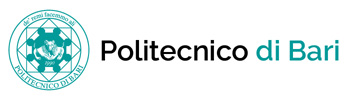 IL RETTOREIL RETTOREIL RETTOREIL RETTOREBari,  16 dicembre 2016Prot. n.22208